Муниципальное бюджетное дошкольное образовательное учреждение детский сад №1 «Сказка»Конспект ООД с детьми старшего дошкольного возраста с использованием игровых технологий «Цирк зажигает огни»Образовательная область: «Физическое развитие»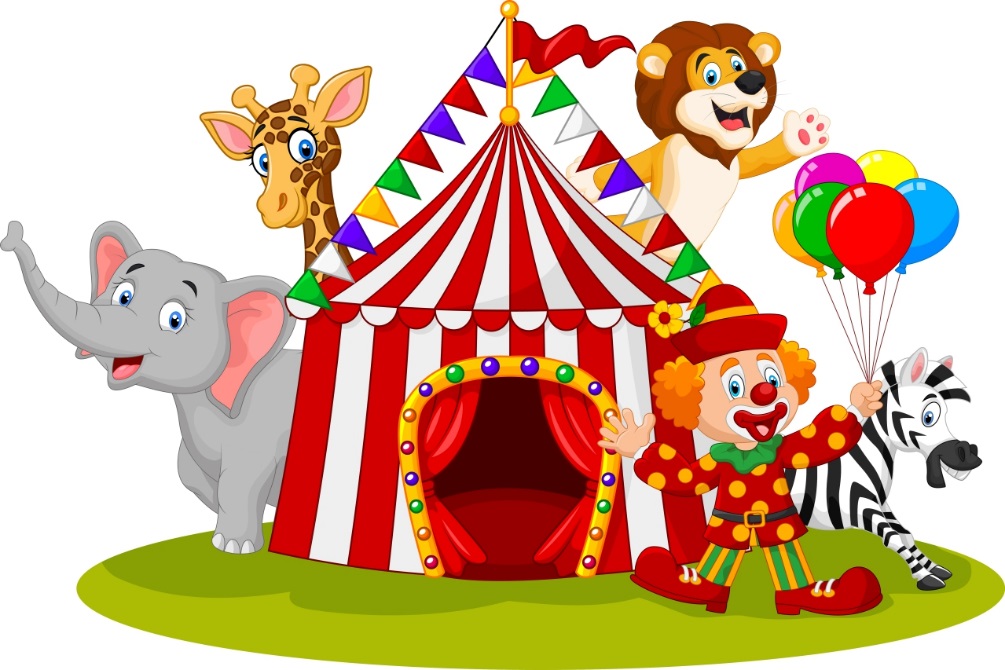                                                                Инструктор по физической культуре Илибаева Н.В.2021 -2022 учебный годЦель: создание условий для развития психофизических качеств ( сила, выносливость, ловкость) и привития интереса к физкультурным занятиям дошкольников через использование игровых технологий. Задачи:Образовательные задачи:Совершенствовать двигательные умения и навыки на степ – платформе при выполнении основных шагов в игровой форме.Совершенствовать технику основных движений: прыжки на батуте, ходьба по канату, тренировка на тренажере «Гребля». Способствовать укреплению и тренировке мышц туловища, брюшного пресса, верхнего плечевого пояса, опорно-двигательного аппарата, как профилактики плоскостопия. Совершенствовать  умение выполнять массаж с помощью мячика-ежика.Развивающие задачи:Развивать координацию движений, силу, ловкость, выносливость, гибкость.Развивать чувство равновесия при выполнении упражнений на степ – платформах и ходьбе по канату, Развивать ориентировку в пространстве.Развивать чувство ритма и умение согласовывать свои движения с музыкой. 	Воспитательные задачи: Воспитывать умение сохранять правильную осанку в различных видах деятельностиВоспитывать интерес к занятиям физической культурой, цирковому искусству.Воспитывать морально-волевые качества: выдержку, внимание, сосредоточенность, настойчивость в достижении положительных результатов.Способствовать взаимодействию детей  группы. Активизация словаря: активизация (расширение) словарного запаса детей понятиями: цирковое представление, парад-алле, акробаты, канатоходцы, стэп-аэробика, ви-стэп, бэйсик-стэп. Предварительная работа: 1.Рассматривание фотографий, просмотр презентации, видеороликов.2.Беседы: «Что значит быть здоровым?», "Техника безопасности при использовании нестандартного физкультурного оборудования - стэп- платформа», «Что такое - Цирковое представление?».3.Разучивание комплекса степ - аэробики с гантелями на зарядке. Используемое оборудование: степ - платформы на каждого ребенка, расставленные в 3 ряда, гантели (по 2-е на каждого ребенка), канат, батут, тренажёр «Гребля», коврики (на каждого ребенка), мячики-ежики (на каждого ребенка), музыкальная колонка.Используемые технологии:-здоровьесберегающие ( самомассаж с мячом-ежиком, дыхательное упражнение (воздушный шар), релаксация)-игровые (создание игровой ситуации, п.и. «Разноцветные шары», персонаж «Фокусник», сюрпризный момент с воздушными шарами);- ИКТ-технологии (использование музыкальной колонки, аудиозаписей).Приемы и методы: словесные, наглядные, практические, объяснение, индивидуальная помощь, похвала, сюрпризный момент.Список литературы:1.Пензулаева Л.И. Физическая культура в детском салу (Подготовительная к школе группа)2.Журнал «Инструктор по физической культуре»3. Кузина И. Степ-аэробика для дошкольников// Дошкольное образование, 2008[Электронный ресурс].4.Фирилева Ж.Е., Сайкина Е.Г. «Са-Фи-Дансе»: (Танцевально – игровая гимнастика для детей) Учебно-методическое пособие. – СП . Детство-пресс., 2000. [Электронный ресурс]Содержание ООДВводная часть (5-6 мин) (посторенние в шеренгу, равнение, ходьба в колонне по одному, на носках, на пятках, ходьба с зашиванием на стэпы, ходьба и бег змейкой-между стэп-платформами)Инструктор:  Здравствуйте, дети! Сегодня к нам должен был приехать цирк и показать свое представление в спортивном зале. Мы для этого все приготовили: красиво украсили зал, приготовили необходимое оборудование, пригласили зрителей. Давайте с ними поздороваемся! (ребята здороваются с гостями) Но к сожалению, произошла неприятная история. Цирк не приехал!!! А зрители собрались, и я просто растеряна и не знаю, что делать? Может, вы подскажете? (Дети предлагают свои варианты, инструктор наводит детей на то, чтобы они сами показали цирковое представление)Инструктор:   Ребята, я смогу вам помочь. Ведь у меня есть настоящая волшебная палочка. И я могу превратить вас в настоящих цирковых артистов.   Раз вращаюсь, два вращаюсь,Ребят в артистов цирка превращаю!Инструктор: Внимание, внимание!
По вашему велению
Мы начинаем представление!
Ровным кругом друг за другом
Мы идем за рядом ряд.
Вот семейство акробатов                                Ходьба на носках
На носках идет, на пятках.                             Ходьба на пятках. А веселые гимнасты                                       Ходьба по стэпамПо ступенькам в ряд идутФокусник с корзиной змей                              Ходьба змейкой
Настоящий чародей!
По арене бежит конь,                                      Легкий бег между стэпами
Рыжий гребень, как огонь.А сейчас как клоуны давайте надуем           Дыхательное упражнение воздушный шар.                                                                       Парад-алле продолжается!                             Ходьба по кругуАртисты по залу шагом марш!    Артисты на месте стой.! Направо!Парад-алле завершается,  
Представление начинается. Инструктор:Через центр за направляющим в три колоны  шагом марш! Перестроение в три колоны к степамИнструктор:Уважаемые зрители, на арене цирка силачи, гири жмут как калачи.Основная часть (20-25 мин.)ОРУ на стэп-платформах с гантелямиДети выполняют  общеразвивающие упражнения на стэп-платформах с гантелями в руках под музыку по показу инструктора по физической культуре.Инструктор:     1.Ходьба около стеэп-платформы. (8 раз)2. Ходьба вокруг стеэп – платформы.      3.  Бейсик-стэп –1- Шаг левой ногой на стэп, левая рука вперед,2-   шаг правой ногой, правая рука вперед. 3-4 - Спуститься со стэп - платформы, поочередно опуская руки вниз  -  8 р.    4.Ви – стэп.  Делаем шаг правой ногой в верхний правый угол, правая рука в сторону, а левой - в верхний левый угол, левая рука в сторону, после чего возвращаем вначале правую ногу, затем левую в исходное положение, поочередно опуская руки вниз. – 8 р.    5. Шаг-колено 1- подняться на платформу правой ногой, 2- левую ногу  согнуть в колене и подтянуть колено к животу, руки развести в стороны. 3-4 - Спуститься со стэп - платформы, поочередно опуская руки вниз, повторить тоже самое с левой ноги  -  8 р.    6. Шаг-колено в углы стэп-платформы. 1- подняться в левый угол стэп-платформы правой ногой, 2- левую ногу  согнуть в колене и подтянуть колено к животу, руки поднять вверх.  3-4 - спуститься со стэп - платформы,  опуская руки вниз, повторить тоже самое с левой ноги  -  8 р.   7. Выпады на стэп, руки в стороны. И.п.  стоя перед стэпом, руки с гантелями внизу.  1-  выпад на стэп правой ногой, руки в стороны.2- вернуться в исходной положение. 3-4 - то же левой ногой.  -8 р.8. Выпады со стэпа. И.п.: стоя на стэпе, руки внизу 1 – выпад правой – левой, ногой со стэпа вперед, руки в стороны; 2 – и.п.(6-8р).9.  Бэйсик -стэп (с приседанием) 1- 2 делаем шаг на платформу правой ногой, правая рука вперед, приставляем к ней левую, левая рука вперед, 3-4 спускаемся со стэпа  -выполняется приседание -руки вперед.10. Прыжки. И.п.: стоя перед стэпом, правая нога на стэпе, правую руку вынести вперед. Прыжки со сменой ног. – 8 р.11. И.п.  стоя перед стэпом, руки внизу.  1-  шаг нас стэп, 2-спуститься со стэпа, 3-4 - пройти вокруг стэпа.  -4 р.12. Дыхательные упражнения. И.п. стоя на стэп – платформе выполнить дыхательное упражнения: вдох –поворот головы в право; выдох – вернуться в и. п., то же влево.Убирают стэп-платформы и гантели, дети строятся в шеренгуОсновные виды движенийИнструктор:Внимание! Внимание! Вашему вниманию предлагаются самые сложные номера циркового представления. На арену цирка сейчас  выйдут канатоходцы, силачи и акробаты!1)Канатоходцы»По веревке я иду.
Я иду – не упаду!
Здесь надёжная страховка –
На полу лежит верёвка.Ходьба по канату боком, удерживая равновесие.2) «Силачи»Силачом я скоро стану – Подниму рекордный вес, Тренируюсь я по плану – Контролирую процесс.Тренажёр «Гребля» Ребенок садится на сидение, ставит стопы на педали, руками держится за ручки, тянет их на себя и обратно (как бы гребет веслами)3) «Акробаты на батуте»Стать хочу я акробатом.Тренируюсь каждый день.На батуте вместе с другомПрыгать мне совсем не лень.
Прыжки на батуте ноги вместе-ноги врозь. После выполнения основных видов движений, ребята строятся в шеренгу.В зал вбегает Фокусник.Фокусник: Здравствуйте, ребята! Меня зовут фокусник Бом. Я так к вам торопился. Спасибо вам большое, что спасли наше цирковое представление и порадовали зрителей! Я знаю очень веселую игру, в которую у нас в цирке все любят играть. Хотите я с вами поиграю? (ответы детей)2.3. Проводится игра с парашютом «Разноцветные мячи- ты бросай их и лови»Дополнительный инвентарь – мячи из сухого бассейна. Правила игры: В центр парашюта кладутся мячи из сухого бассейна. Дети передвигаются по кругу под музыку, держа парашют за петельки. По окончании музыки, поднимают и опускают парашют, подбрасывая и ловя мячи.3. Заключительная часть ( продолжительность  4-5 мин.) (самомассаж с мячами-ежиками, дыхательное упражнение, сюрпризный момент, подведение итогов)Инструктор:По кантату мы ходили , прыгали ,скалки ,Гантели дружно поднимали и немножечко  усталиМы все коврики возьмем и немножко отдохнем…Ребята присаживаются на коврики, Фокусник выносит коробку с мячами-ежиками.Фокусник:Я коробочку возьму, Покручу и поверчу Всех я удивить хочуВсем по мячику даюРаздает мячиЭтот мячик не простойВесь колючий вот такойВ руки мячики возьмемФокусы показывать начнем.3.1 Игровой комплекс «Фокусник»(движения выполняются в соответствии с текстом)Я мячом круги катаю,Взад-вперед его гоняю.Им поглажу я ладошку,А потом сожму немножко.Каждым пальцем мяч прижмуИ другой рукой начну.А теперь последний трюк-Мяч летает между рук.После выполнения игрового комплекса ребята кладут мячи в коробку.3.2.Дыхательная гимнастика «Воздушный шар»Инструктор: Ребята, сделайте глубокий вдох носом и медленно выдыхая, как будто вы надуваете воздушный шар.3.3. РелаксацияА сейчас вы закроете глаза, расправите плечи, медленно опустите голову. Почувствуйте как ваше тело наливается теплом, светом, добром. Запомните это ощущение. На счет три вы откроете глаза. 1–2–3 (в это время Фокусник срезает шары, подвешенные к потолку) на детей падают воздушные шары. Каждый ребенок берет себе по шарику.3.4  Подведение итогов занятия.Инструктор:Вы сегодня молодцы, настоящие цирковые артисты! Были сильными, смелыми и выносливыми!Фокусник: Ребята, к сожалению, у меня не получилось с самого начала посмотреть ваше цирковое представление. Расскажите пожалуйста, что вам больше всего понравилось и запомнилось?Инструктор:  
Цирк закончился! Ура!
Спасибо, вам мои, друзья!
В заключительный парад
Приглашаю дошколят!(спокойным шагом дети выходят из зала)